幼小班筆畫考考你姓名：                                        . 心雨土中米木刀石大火水小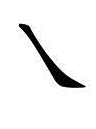 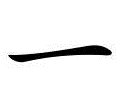 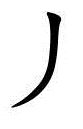 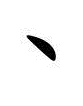 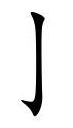 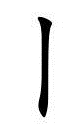 